                 ΙΕΡΑ  ΑΡΧΙΕΠΙΣΚΟΠΗ  ΚΥΠΡΟΥ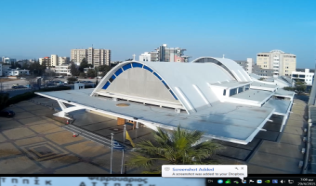                      Ιερός Ναός Απ.  Βαρνάβα                     Δασουπόλεως            Α.     Α. Δημητρίου   80, 2025  Στρόβολος                    ΤΗΛ. 22 871098Ώρα Ενάρξεως  Εσπερινού : 4:30 μ.μ.     Όρθρου  6:30 π.μ.Κάθε Τετάρτη τελείται Παράκλησις στις 4:30 μ.μ.  (Αν δεν έχομε Εσπερινό.)Για  Εξομολόγηση κάθε Τετάρτη από τις  4:00 μ.μ.  (ή μετά από συνεννόηση)   2ΣάββατονΤου Οσίου Πατρός ημών Αββακούμ του εν Καλαμιθάση, παρά το χωρίον Φτερικούδι και του Οσίου Πατρός ημών Πορφυρίου του Καυσοκαλυβίτου.Όρθρος και Θ. Λειτουργία.                                                              6:30 – 8:30 π.μ.                                                              3ΚυριακήΣοφονίου Προφ., Αγαπίου μάρτ.  Όρθρος και Θ. Λειτουργία .   6:30 – 9:30 π.μ.                                                                                                           4ΔευτέραΤης Αγίας Μεγαλομ. Βαρβάρας, Ιωάννου του Δαμασκηνού.Όρθρος και Θ. Λειτουργία.                                                               6:30 – 8:30 π.μ.                                                             5ΤρίτηΤου Οσίου Πατρός ημών Σάββα του ηγιασμένου, Διογένους μάρτ.Όρθρος και Θεία Λειτουργία.                                                          6:30 – 8:30 π.μ.  6ΤετάρτηΤου εν Αγίοις Πατρός ημών Νικολάου, Αρχιεπισκόπου Μύρων της Λυκίας του θαυματουργού.      Όρθρος και Θεία Λειτουργία.                 6:30 – 8:30 π.μ.  7ΠέμπτηΤου εν Αγίοις Πατρός ημών Αμβροσίου, Επισκόπου Μεδιολάνων του θαυματουργού.     Όρθρος και Θεία Λειτουργία.                  6:30 – 8:30 π.μ.  9Σάββατον Η Σύλληψις της Αγίας  Άννης, μητρός της Υπεραγίας Θεοτόκου.Όρθρος και Θεία Λειτουργία.                                                          6:30 – 8:30 π.μ.  10ΚυριακήΜηνά του Καλλικελάδου, Ερμογένους και Ευγράφου των μαρτύρων.Όρθρος και Θ. Λειτουργία.                                                              6:30 – 9:30 π.μ.                                                                                                          12ΤρίτηΤου εν Αγίοις Πατρός ημών Σπυρίδωνος, Επισκόπου Τριμυθούντος του θαυματουργού.  Όρθρος και Θεία Λειτουργία.                       6:30 – 8:45 π.μ.   15ΠαρασκευήΤου Αγίου Ιερομάρτυρος Ελευθερίου και Ανθίας της μητρός αυτού.Όρθρος και Θεία Λειτουργία.                                                                6:30 – 8:45 π.μ. 16ΣάββατονΑγγαίου Προφ, Ιερομάρτ. Μοδέστου.Όρθρος , Θ. Λειτουργία.    6:30 – 8:45 π.μ. 17ΚυριακήΤων κατά σάρκα Αγίων Προπατόρων του Κυρίου ημών Ιησού ΧριστούΔανιήλ του Προφήτου. Όρθρος και Θ. Λειτουργία.                      6: 30 – 9:30 π.μ.                                                20Τετάρτη Ιγνατίου του Θεοφόρου, Άρεως μ. ΄Ορθρος και Θεία Λειτουργία.   6:30 – 8:40 π.μ.Εκκλησιασμός  των μαθητών του Δημοτικού Σχολείου Δασουπόλεως. 21ΠέμπτηΤων Αγίων μαρτύρων Ιουλιανής της εν Νικομηδεία και Θεμιστοκλέους.Της Αγ. Μεγαλομ.  Αναστασίας της Φαρμακολυτρίας.(22/12)Εκκλησιασμός των μαθητών του Λυκείου Δασουπόλεως. 22ΠαρασκευήΌρθρος  και Ακολουθία των Μεγάλων Ωρών  ΜΟΝΟΝ.      6:30 – 8:30 π.μ.  23 ΣάββατονΤων εν Κρήτη Δέκα Μαρτύρων.΄Ορθρος και Θεία Λειτουργία.   6:30 – 8:45 π.μ.Εσπερινός  (4:30 μ.μ.).  Στη συνέχεια η  Ακολουθία του Αγίου Ευχελαίου. 24ΚυριακήΠρο της Χριστού Γεννήσεως. Πάντων των απ’αιώνος Θεώ ευαρεστησάντων,  από Αδάμ άχρι και Ιωσήφ τουΜνήστορος της Υπεραγίας Θεοτόκου, της Οσιοπαρθενομάρτυρος Ευγενίας. Όρθρος και Θ. Λειτουργία.                                                                6:30 - 9:30 π.μ.Ο  Μέγας Εσπερινός των Χριστουγέννων.         4:30 – 6:00 μ.μ. 25ΔΕΥΤΕΡΑ                              Η   ΚΑΤΑ   ΣΑΡΚΑ   ΓΕΝΝΗΣΙΣΤΟΥ  ΚΥΡΙΟΥ  ΚΑΙ  ΘΕΟΥ  Κ ΑΙ  ΣΩΤΗΡΟΣ  ΗΜΩΝ  ΙΗΣΟΥ  ΧΡΙΣΤΟΥ.Όρθρος και Θ. Λειτουργία.                                                     5:00 – 8:00 π.μ. 26ΤρίτηΗ Σύναξις της Υπεραγίας Θεοτόκου. Όρθρος και Θ. Λειτουργία.    6:30–8:45 π.μ. 27ΤετάρτηΤου Αγίου Πρωτομάρτυρος  και Αρχιδιακόνου Στεφάνου.Όρθρος και Θεία Λειτουργία.                                                            6:30 – 8:45 π.μ. 31ΚυριακήΤων Θεοπατόρων, Ιωσήφ του μνήστορος, Δαβίδ του Βασιλέως, Ιακώβου τουΑδελφοθέου, Οσίας Μελάνης.   Όρθρος και Θ. Λειτουργία.  6:30 – 9:30 π.μ.                                                                                                        